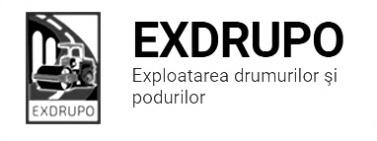 Notă informativăcu privire la lucrările de întreţinere şi salubrizare a infrastructurii rutieresect. Centru (8 muncitori):executate 28.10.2020:Excavare/transportar gunoi: str.Testimițeanu – 3 curs.Demontarea borduri: str.Testimițeanu – 70 m/l.Instalarea borduri:str.Testimițeanu – 61 m/l.Amenajare pietriș: str.Testimițeanu – 11,6 t.Frezarea părții carosabil:str.Testimițeanu – 75 m2.Salubrizarea manuală: str.Testimițeanu – 2 curs.Săpătură manuală : str.Testimițeanu – 3 m3.Salubrizarea mecanizată: str. Grenoble, str. Sprîncenoaia, str. D. Viilor, str. A., Crihan, str. Ciocîrliei,str. T. Baltă, str. Spicului, str. Ialoveni, șos. Hîncești.Planificate  29.10.2020:Instalarea borburi: str.Testimițeanu.Amenajare pietriș: str.Testimițeanu.Frezarea părții carosabil: str.Testimițeanu.Amenajare trotuar: str.Testimițeanu.Reparația canalizării pluviale: str.Testimițeanu.sect. Buiucani (7 muncitori): executate  28.10.2020:Excavare/transportar gunoi: str.Testimițeanu – 6 curs.Amenajare pietriș: str.Testimițeanu – 29,5 t.Instalarea borduri: str.Testimițeanu –  66 buc.Salubrizarea mecanizată: str. M. Viteazu,str. Sciusev, str. C.Stere, str. V. Lupu, str. Coca, str. T. Vladimirescu, str. Constituției, str. Cornului.Planificate  29.10.2020:Excavare/transportar gunoi: str.Testimițeanu.Amenajare pietriș: str.Testimițeanu.Instalarea bordurilor: str.Testimițeanu.Așternerea stratului de egalizare: str.Testimițeanu.sect. Rîşcani (10 muncitori):executate 28.10.2020:Salubrizarea manuală: str.Ghidighici – 2 curs., str. C. Orheiului – 2 curs.Dezbaterea beton asfaltic:str.Ghidighici – 1,5 m3.Reparația învelișului asfaltic:str.Ghidighici – 16,2 t.strat egaliz.  b/a mascatAmenajare pietriș: str.Ghidighici – 5 t.Salubrizarea mecanizată: str.T. Vladimirescu, str. Dimo, str. Florilor, bd. Moscova, str. Ceucari, str.Studenților, str. Albișoara.executate 28 - 29.10.2020 (noapte):Salubrizarea mecanizată: str.Ghidighici, str. Puskin, str. B. Bodoni, str. Tănase, str. P. Rareș, str. Petricani, bd. Moscova, bd. G. Vieru.Planificate  29.10.2020:Salubrizarea manuală: str. C. Orheiului, str.Ghidighici. Așternerea stratului de egalizare:str.Ghidighici.sect. Botanica (10 muncitori):executate  28.10.2020:Instalarea zidării :str. Valea Crucii 4/2 – 50 m/l.Instalarea borburi: str. Valea Crucii 4/2 – 25 m/lAmenajare pietriș: str. Valea Crucii 4/2 – 20 t.Evacuare gunoi: str. Valea Crucii 4/2 – 1curs.executate 28 - 29.10.2020 (noapte):Frezarea părții carosabil: bd. Decebal – 500 m2. Salubrizarea mecanizată: bd. Dacia, str. Viaduc, str. Hristo Botev, str. Independenței, str. Burebista, bd. Decebal.Planificate  29.10.2020:Instalarea borduri: str. Valea Crucii 4/2.Dezbaterea beton asfaltic:str. Valea Crucii 4/2.sect. Ciocana (8 muncitori):executate  28.10.2020:Instalarea zidării:bd. M. cel Bătrîn (aleea) – 120 m/l.Încărcarea manuală: bd. M. cel Bătrîn (aleea) – 3 t.Salubrizarea mecanizată:str. G. Latină, str. A. Russo,bd. M. cel Bătrîn,str. P. Zadnipru,str. I. Vieru,str. Dumeniuc.Planificate  29.10.2020:Amenajarea trotuar: bd. M. cel Bătrîn (aleea).Salubrizarea mecanizată: str. Varnița 22.sect. OCR (15 muncitori):executate  28.10.2020 :Instalarea indicatoarelor rutiere:str. Traian- bd. Dacia – 1 buc, str. Sălcuța – 7 buc..Deservivea indicatoarelor: sec. Botanica, sec. Buiucani.Planificate  29.10.2020:Aplicarea marcaj longitudinal: Chișinău -  Tohatin - Budești.Instalarea indicatoarelor rutiere: str. T. Vladimirescu (Durcești), str. M. Eminescu, str. Mateevici, str. Tighina –str. Bernardazzi.sect. Întreținerea canalizării pluviale (4 muncitori):executate  28.10.2020 :Curățirea canalizării pluviale: bd. M. cel Bătrîn – 38 buc., str. G. Latină – 24 buc., 2 curs. gunoi.Spălarea rețelelor inginerești: str. Zadnipru, str. I. Vieru, str. A. Russo.Verificarea rețelelor inginerești: str. Varnița 12, str. Uzinelor 90.Planificate 29.10.2020:Reparația canalizării pluviale: str. A. Russo (subterana).Spălarea rețelelor inginerești: str. A. Russo (subterana).sect. Specializat îninfrastructură (pavaj)(11 muncitori):executate  28.10.2020:Dezbaterea beton asfaltic:bd. Moscova – 267 m2.Săpătură mecanizată : bd. Moscova – 7,8 m3Amenajarea pavaj: bd. Moscova – 56 m2Instalarea borburi: bd. Moscova –  36 m/lInstalarea zidării:bd. Moscova –  35 m/lFrezarea părții carosabil:bd. Moscova –10,2 m2Transportare gunoi/beton asfaltic: bd. Moscova –  5 curs.Planificate  29.10.2020:Amenajare pavaj: bd. Moscova.sect. Specializat îninfrastructură (restabilirea învelișului asfaltic) (5 muncitori):Planificate 29.10.2020:Restabilirea săpăturilor: sec. Ciocana.Măsurile întreprinse pentru prevenirea răspîndirii Covid-19:Toate unităţile de trasport sunt dezinfectate la începutul şi la sfîrşitul programului de lucru;Muncitorilor este verificată starea de sănătate de către medicul întreprinderii;Muncitorii sunt echipaţii cu:mască de protecţie;mănuşi de protecţi;dezinfectant.Inginer SP          Burlea I.